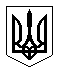 РОЗПОРЯДЖЕННЯМІСЬКОГО ГОЛОВИм. Сумивід   22.07. 2021     №  245 -РПро створення робочої групи з питань розробки Положення про шкільний громадський бюджет Сумської міської територіальної громадиЗ метою розробки Положення про шкільний громадський бюджет Сумської міської територіальної громади, керуючись статтею 19, пунктом 20 частини четвертої статті 42 Закону України «Про місцеве самоврядування в Україні»:Створити робочу групу з питань розробки Положення про шкільний громадський бюджет Сумської міської територіальної громади та затвердити її склад згідно із додатком (далі – робоча група).Робочій групі:Розробити проєкт Положення про шкільний громадський бюджет Сумської міської територіальної громади до 30 вересня 2021 року.Залучати до роботи спеціалістів виконавчих органів Сумської міської ради, підприємств, установ, організацій усіх форм власності (за згодою їхніх керівників), незалежних експертів. Одержувати в установленому порядку від виконавчих органів Сумської міської ради, підприємств, установ, організацій усіх форм власності необхідну інформацію.Контроль за виконанням даного розпорядження залишаю за собою.Міський голова								                                                                О.М.ЛисенкоНазаренко О.В., 789-758Розіслати: згідно зі списком            Додаток                                                                          до розпорядження міського голови   від  22.07. 2021      №   245 -РСклад робочої групиз питань розробки Положення про шкільний громадський бюджет Сумської міської територіальної громадиУ разі персональних змін у складі робочої групи або відсутності осіб, які входять до складу робочої групи, у зв’язку з відпусткою, хворобою або інших причин, особи, які виконують їх обов’язки, входять до складу робочої групи за посадами.В.о. начальника управління освіти і науки Сумської міської ради	    	                  О.В.НазаренкоЛИСТ РОЗСИЛКИдо розпорядження міського голови «Про створення робочої групи з питань розробки Положення про шкільний громадський бюджет Сумської міської територіальної громади»В.о. начальника управління освіти і науки  Сумської міської ради 			О.В. НазаренкоГоловний спеціаліст-юрисконсульт  управління освіти і науки Сумської міської ради                          Т.С.МаксимовськаЗаступник міського голови з питань діяльності виконавчих органів ради	С.В.ПоляковНачальник відділу протокольної роботи та контролю Сумської міської ради		Л.В.МошаНачальник правового управлінняСумської міської ради                                     О.В. ЧайченкоКеруючий справами виконавчого комітету                                Ю.А. ПавликПоляков Станіслав Васильовичзаступник міського голови з питань діяльності виконавчих органів ради, член з питань громадського (партиципаторного) бюджету м.Суми, голова робочої групи;Назаренко Олена Віталіївназаступник начальника управління освіти і науки Сумської міської ради, заступник голови робочої групи;Філатов Богдан Сергійовичспеціаліст І категорії управління освіти і науки Сумської міської ради, секретар робочої групи.Члени робочої групи:Члени робочої групи:Гончарова Наталія Олександрівназаступник начальника управління освіти і науки Сумської міської радиМоша Андрій Михайловичначальник управління комунікацій та інформаційного забезпечення Департаменту комунікацій та  інформаційної політики Сумської міської ради, секретар Координаційної ради  з питань громадського (партиципаторного) бюджету м.СумиМурашкіна Світлана Анатоліївнадиректор Комунальної установи Сумська спеціалізована школа І-ІІІ ступенів  №1 імені В.Стрельченка, м. Суми, Сумської області, член колегії управління освіти і науки Сумської міської радиВинниченкоНаталія Володимирівнакерівник ГО «Центр партнерства та сталого розвитку», співголова Координаційної ради з питань громадського (партиципаторного) бюджету м.Суми  (за згодою)Корнієнко Максим Володимировичпредставник Громадської комісії з питань бюджету, член з питань громадського (партиципаторного) бюджету м.Суми (за згодою)Лук’янова Аліса Іванівнаавтор петиції «Шкільний громадський бюджет» (за згодою)Назва підприємства, установи, організаціїПІБ керівникаПоштова або електронна адресиНеобхідна кількість примірників рішення СМРСумська міська радаПоляков С.В.poliakov_s@smr.gov.ua 1Управління освіти і науки Сумської міської радиДанильченко А.М.osvita@smr.gov.ua1Департаменту комунікацій та  інформаційної політики Сумської міської радиКохан А.І.inform@smr.gov.ua1Комунальна установа Сумська спеціалізована школа І-ІІІ ступенів  №1 імені В.Стрельченка, м. Суми, Сумської областіМурашкіна С.А.sssh1-sumy@ukr.net1ГО «Центр партнерства та сталого розвитку»Винниченко Н.В.vinnichenkonataliia@gmail.com1Сумська платформа реформКорнієнко М.В.reformashka@gmail.com1Автор петиції «Шкільний громадський бюджет»Лук’янова А.О.alisa2014uc@gmail.com 1